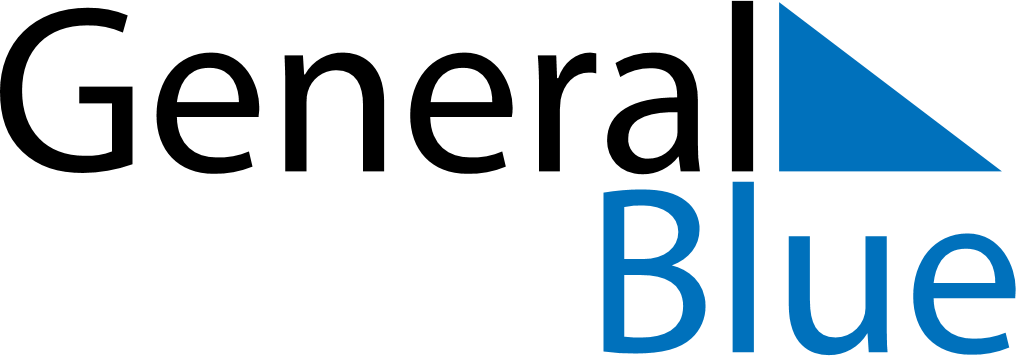 Daily Planner December 28, 2025 - January 3, 2026Daily Planner December 28, 2025 - January 3, 2026Daily Planner December 28, 2025 - January 3, 2026Daily Planner December 28, 2025 - January 3, 2026Daily Planner December 28, 2025 - January 3, 2026Daily Planner December 28, 2025 - January 3, 2026Daily Planner December 28, 2025 - January 3, 2026Daily Planner SundayDec 28MondayDec 29TuesdayDec 30WednesdayDec 31ThursdayJan 01 FridayJan 02 SaturdayJan 03MorningAfternoonEvening